書院心園(校友會館2F) 廚具清單編號用具數量備註1電磁爐2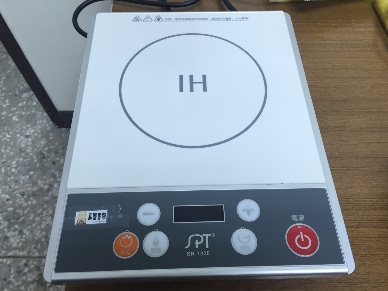 2湯鍋2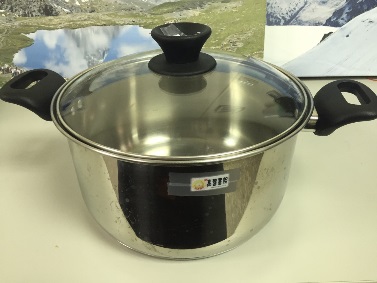 3刨刀1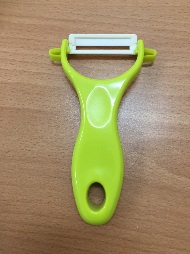 4菜刀1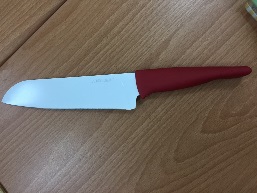 5水果刀1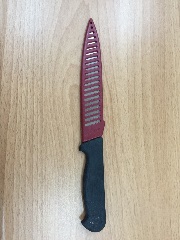 6砧板2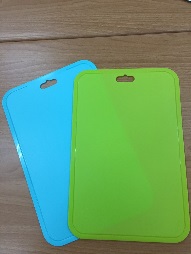 7飯杓1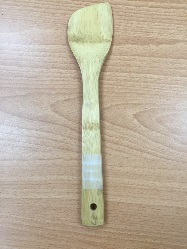 8湯勺2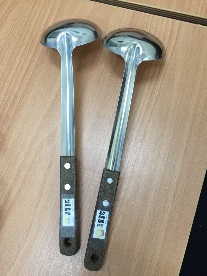 9碗1010筷10